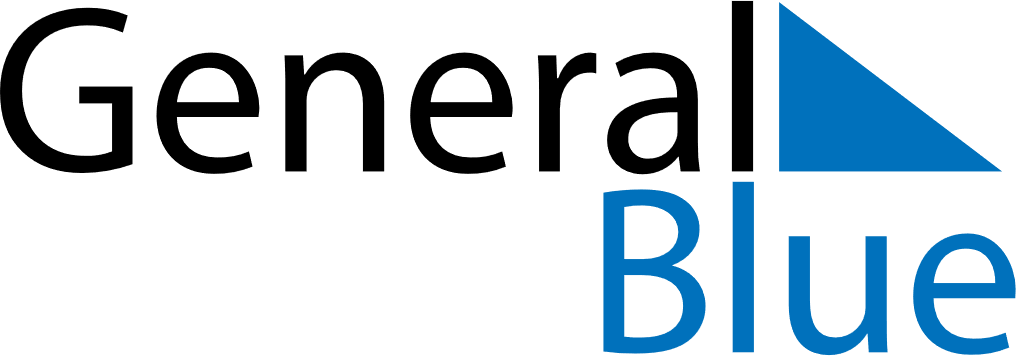 March 2020March 2020March 2020March 2020March 2020MalawiMalawiMalawiMalawiMalawiMalawiMalawiMalawiSundayMondayTuesdayWednesdayThursdayFridaySaturday1234567Martyrs’ Day8910111213141516171819202122232425262728293031NOTES